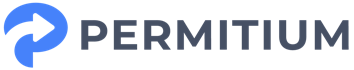 Press ReleasePermitium announces the release of VITALDirector for lamar County, TX. The Lamar County Clerk’s Office is excited to announce that they will be implementing VitalDirector in order to offer citizens the ability to order birth, death and marriage certificates online. VitalDirector offers the citizens of Lamar County the ability to manage the processing, payment and issuance of birth, death and marriage certificates online. County Clerk, Ruth Sisson is implementing the convenient self-service option to her citizens this month. “We have partnered with Permitium to give Lamar County a fast, easy, and affordable way for our citizens to request certified copies of birth, death, and marriage certificates online,” says Ruth. “The ordering process with VitalDirector ensures statute compliance, accelerates turnaround time, increases security, automates, tracks, organizes, and streamlines vital records ordering for applicants in Lamar County.”You can access Lamar County’s VitalDirector site here: https://lamartx.permitium.comPermitium’s Managing Partner, Matt Solomon, states “I am excited to announce the partnership with Lamar County. I admire the pivot that Ruth made by recognizing the recent demand for their citizens to have the ability to order vital records online. The solution allows citizens to initiate the request for vital records through a common interface for walk-in and online application submissions. VitalDirector aligns with their priority of keeping their staff and citizens safe while providing the best service possible.”Permitium is a leading provider of cloud-based software for vital records offices around the country focused on extending government services to communities. Permitium has been partnering with innovative vital records agencies since 2009 while currently serving over 42 million citizens across the United States. Today we celebrate the forward thinking of County Clerk, Ruth Sisson and her team, who prioritized convenient access to government resources for the citizens of Lamar County by implementing VitalDirector. We look forward to a continued and beneficial partnership for years to come. For further details, please contact Lauren Barbour by email at lauren.barbour@permitium.com or by phone at 540-467-6717. Also, you can visit us at www.permitium.com. 